Тема: Глотка, пищевод, желудок.Задание 1. Заполнить таблицу «Строение стенки глотки» Задание 2. Подписать отделы глотки, определить уровень топографии каждого отдела, схематично отобразить миндалины лимфоэпителиального кольца глотки: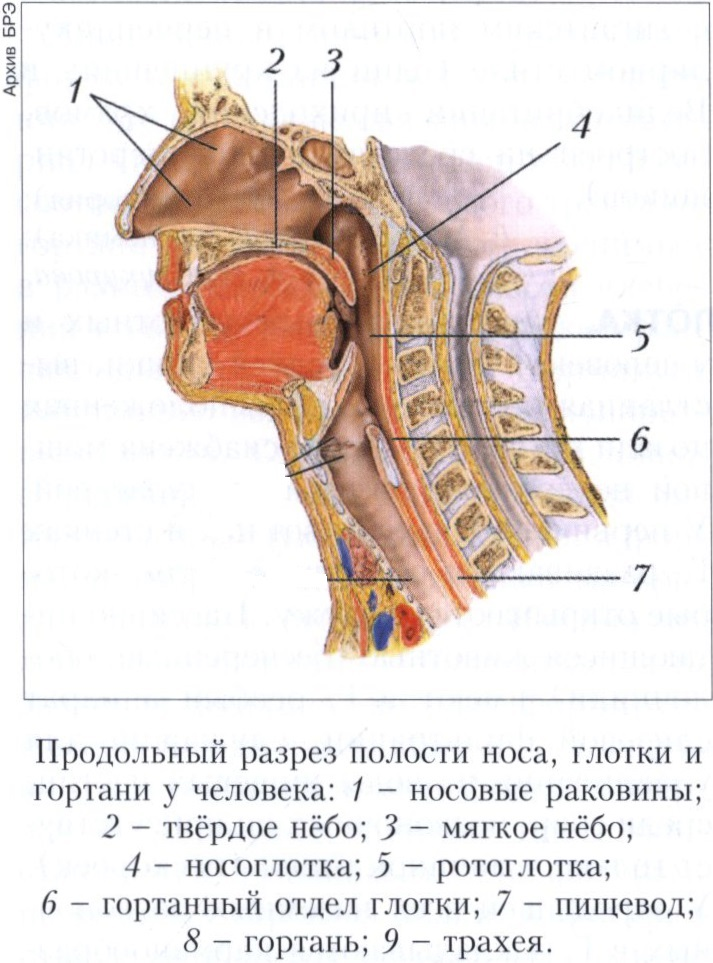 Задание 3. Заполнить таблицу «Особенности строения стенки пищевода»Задание 4. Схематично изобразить желудок, подписать отделы и анатомические структуры желудка, отражая особенности строения стенки органа. название оболочкихарактеристикаслизистая оболочкаподслизистая основамышечная оболочканаружнаяотдел пищеводаслизистая оболочкамышечная оболочканаружная оболочка